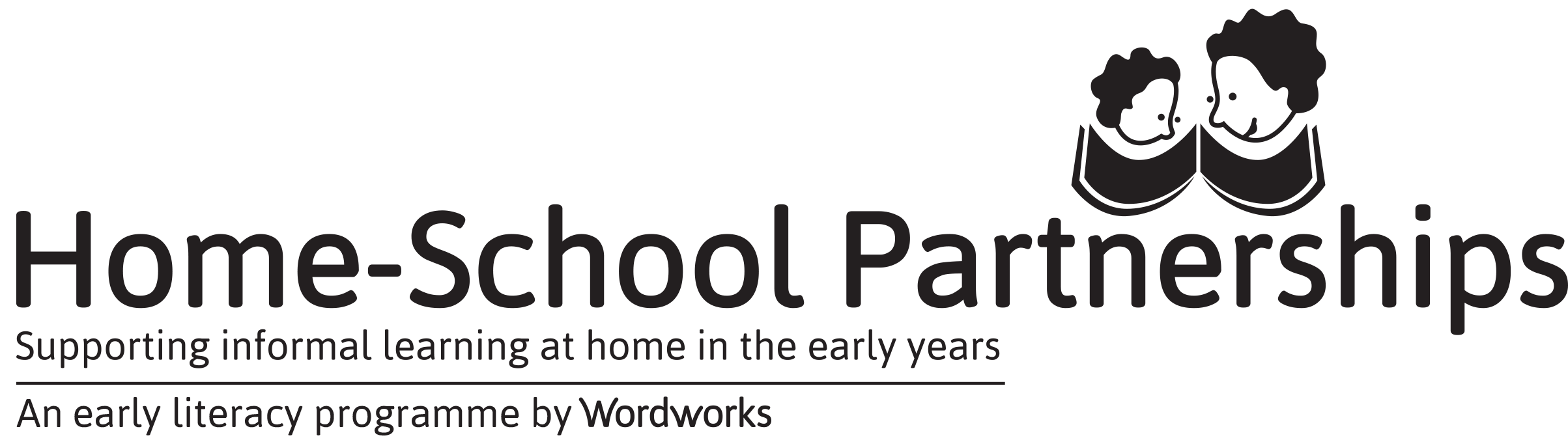 2019 FIRST REQUEST FOR PARENT RESOURCES: SESSIONS 1 – 4Choose 1 of these 3 ways to complete your request for resources:Type into this form and email it to admin@wordworks.org.za Write on this form and fax it to 086 775 7930Complete this form online at https://goo.gl/forms/fcoVVDGddJ1VEZoH2 YOU MUST SUBMIT YOUR REQUEST FORM AT LEAST TWO WEEKS BEFORE THE START OF YOUR SESSIONS WITH PARENTSPlease complete ONLY ONE form per schoolNAME OF SCHOOL _________________________________________________    Remember to distribute Workbooks at Session 1 and stationery packs at Session 3.Dear Wordworks,Please send us resources as follows:Dear Wordworks,Please send us resources as follows:PARENT TOTALS FORSESSIONS 1 – 4 RESOURCESINSERT TOTALSENGLISHAFRIKAANSISIXHOSATOTAL NUMBER OF PARENTSThank you! HSP Lead Facilitator: __________________________Thank you! HSP Lead Facilitator: __________________________